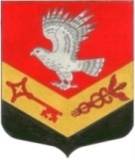 МУНИЦИПАЛЬНОЕ ОБРАЗОВАНИЕ«ЗАНЕВСКОЕ ГОРОДСКОЕ ПОСЕЛЕНИЕ»ВСЕВОЛОЖСКОГО МУНИЦИПАЛЬНОГО РАЙОНАЛЕНИНГРАДСКОЙ ОБЛАСТИСОВЕТ ДЕПУТАТОВ ТРЕТЬЕГО СОЗЫВАРЕШЕНИЕ26.02.2019 года                                                                                           № 09 гп. Янино-1О награждении Почетной грамотой главы  МО «Заневское городское поселение»В соответствии с Положением о Почетной грамоте главы муниципального образования «Заневское городское поселение» Всеволожского муниципального района Ленинградской области, утвержденным решением совета депутатов от 26.09.2018 № 48, совет депутатов принял РЕШЕНИЕ:1. Наградить Почетной грамотой главы муниципального образования «Заневское городское поселение» за добросовестный долголетний труд и личный вклад в развитие муниципального образования «Заневское городское поселение» в связи с 90-летием совхоза «Выборгский» граждан согласно приложению. 2.   Решение вступает в силу со дня его подписания. 3. Контроль над исполнением решения возложить на постоянно действующую депутатскую комиссию по экономической политике, бюджету, налогу, инвестициям, правопорядку, законности.   Глава муниципального образования                                     В.Е. Кондратьев Приложение к решениюОт 26.02.2019 г.№ 09Список награждаемых Почетной грамотой главы муниципального образования  «Заневское городское поселение» Всеволожского муниципального района Ленинградской области:1.Токарев Сергей Евстафьевич – пенсионер (трудовой стаж в совхозе «Выборгский» 33 года).2.Федулова Ольга Александровна – пенсионерка (трудовой стаж в совхозе «Выборгский» 31 год).3.Кондратьева Нина Николаевна  – пенсионерка (трудовой стаж в совхозе «Выборгский» 31 год).
4.Лавникович Федор Николаевич – пенсионер (трудовой стаж в совхозе «Выборгский» 31 год).